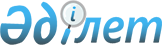 О присвоении наименований улицам населенных пунктов Тассайского сельского округаРешение акима Тассайского сельского округа Хромтауского района Актюбинской области от 11 декабря 2008 года № 5. Зарегистрировано Управлением юстиции Хромтауского района Актюбинской области 18 декабря 2008 года № 3-12-72      Сноска. Заголовок – в редакции решения акима Тассайского сельского округа Хромтауского района Актюбинской области от 06.04.2017 № 5 (вводится в действие по истечении десяти календарных дней после дня его первого официального опубликования).

      Сноска. В реквизитах, заголовке и по всему тексту указанного решения на государственном языке слова "селолық" заменено соответственно словом "ауылдық" решением акима Тассайского сельского округа Хромтауского района Актюбинской области от 17.08.2015 № 3 (вводится в действие по истечении десяти календарных дней после дня его первого официального опубликования).

      В соответствии с пунктом 2 статьи 35 Закона Республики Казахстан от 23 января 2001 года № 148 "О местном государственном управлении и самоуправлении в Республике Казахстан" и подпунктом 4 статьи 14 Закона Республики Казахстан от 08 декабря 1993 года № 4200 "Об административно – территориальном устройстве Республики Казахстан", а также с учетом мнения населения Тассайского сельского округа, аким Тассайского сельского округа РЕШИЛ:

      Сноска. Преамбула решения на государственном языке с изменениями, внесенными решением акима Тассайского сельского округа Хромтауского района Актюбинской области от 17.08.2015 № 3 (вводится в действие по истечении десяти календарных дней после дня его первого официального опубликования); от 06.04.2017 № 5 (вводится в действие по истечении десяти календарных дней после дня его первого официального опубликования).

      С учетом мнения населения Тассайского сельского округа присвоить следующие наименования улицам сел Тассай, Кокпекти.

      Сноска. Абзац с изменением, внесенным решением акима Тассайского сельского округа Хромтауского района Актюбинской области от 06.04.2017 № 5 (вводится в действие по истечении десяти календарных дней после дня его первого официального опубликования).

      1. Тассайскому населенному пункту: Дөн, Ардагерлер, Тассай, Абай, Орталық, Тәуелсіздік, Наурыз, Қобланды батыр, Бейбітшілік, Әйтеке би, Достық, Есет батыр.

      К вышеназванным улицам относятся все дома села Тассай.

      2. Кокпектинскому населенному пункту:

      Көкпекті, Желтоқсан.

      К вышеназванным улицам относятся все дома села Кокпекти.

      3. Настоящее решение вступает в силу после подписания и государственной регистрации в районном управлении юстиции и вводится в действие по истечении десяти календарных дней со дня его первого официального опубликования.


					© 2012. РГП на ПХВ «Институт законодательства и правовой информации Республики Казахстан» Министерства юстиции Республики Казахстан
				
      Аким Тассайского сельского округа:

С.Х. Бахитов
